MINUTESLIBERTY SELECTBOARDApril 15, 2020     6:00 PMSelectboard Attendance:  Melinda Steeves, 1st SelectmanCarrie Peavey, 2nd Selectman	Henry Hall, 3rd SelectmanTown Officials:  Fire Chief Bill Gillespie, CEO Don Harriman, Road Commissioner Tammy Reynolds, EMA Director Elise Brown, Clerk/Tax Collector/Registrar of Voters Gail Philippi, Health Officer Jordan Ray.Guest(s):  	Duane JewettOpen Selectboard "Zoom" Public Meeting:  6:00 PMApprove Minutes:  Pursuant to review Selectman Steeves moved and Selectman Peavey seconded approval of the April 6, 2020 minutes. Unanimous.Warrant Review and Approval:  DoneOfficials/Public commentsCoronavirus preparation issuesEMA Director report:  EMA Director Brown reported road three dozen road incidences where having people in the Fire Station really shortened the response time.  Ongoing efforts to cross-train people will help even more.  The continuing effort to stay in touch with Montville officials and residents is helping strengthen the relationship.  Approximately 365 "checking-in" calls have been made to Liberty (206) and Montville (159) residents with more names for the food distribution list.  Working continuously to update and improve list to insure it is clear which community folks live in and to allow each community to better address the needs of its own residents.  Road Commissioner Reynolds and Fire Lt. Lisa Gillespie have been doing a good job on keeping Facebook information current and report two dozen donations.  It is important that everyone keep documenting their COVID-19 hours, with over 500 documented so far.Fire Chief Gillespie reported the food delivery Saturday went well with over 50 deliveries reaching over 120 people.  He will continue obtaining staples for the food deliveries and is pleased to report approximately $600 in donations this past week.Road Commissioner Reynolds noted that people are in great need and they really appreciate the "check-in" calls and the food assistance.Health Officer Ray reported that Waldo County Regional Hospital has only had one staff member contract the virus so far, but next week is expected to be challenging given how hard the Tall Pines Retirement and Healthcare Community has been hit.The Selectboard has asked Health Officer Ray about getting a statement from her about the need for our mass feeding effort due to the COVID-19 pandemic.It is critical that all COVID-19 related funds, donated and expended, flow through Treasurer Hatfield so they can be accurately tracked.  Records of costs incurred by private credit cards need to be provided so they can be reimbursed.The storm took out the internet so a hot spot was introduced as a future solution.Town cash flow - update:  Clerk/Tax Collector/Registrar of Voters Philippi reported that, while there are fewer people coming to the office, many taxpayers are paying their taxes and registering cars and boats, so cash flow is healthy right now.Other:  Fire Chief Gillespie noted that the recent storms have consumed 238 hours responding to 12 dispatches.  He reported they gave away 6-7 toys for Easter and that power has been restored throughout the Town and trees removed from roadway.  He also noted that the Fire Department provided an outside hose for those needing fresh water during the power outages from 6 AM to 6 PM.  Our responders need their rest too!.Road Commissioner Reynolds reported that 40% of roads are passable and that they are focusing on the basics right now of keeping roadways passable and trees out of ditches.  Following discussion, Selectman Steeves moved and Selectman Peavey seconded authorizing the work necessary to keep roads passable. Unanimous.Road Commissioner Reynolds reported she had to fully open the Lake St. George spillway on Sunday and knows that this caused some problems downstream with some septic systems breached, but she had no choice.  She also noted a number of camps were damaged due to trees down.She also shared a huge thank you to Angie Harriman for taking the Town's brush removed from the roadways!EMA Director Brown noted that there are still some issues with the Grasshopper phone answering system that she is pursuing.TA informational itemsMedia stories:  None.Old Business Town Administrator position - update:  Postponed to next meeting.Problematic Subdivision - update:  Postponed to next meeting.Quigg Island - update:  Postponed to next meeting.Other:  None.New BusinessExpiring Liquor Licenses policy:  Copy of State policy provided to Selectboard.Recognition of Kerry Black's Planning Board service:  The Selectboard discussed an appropriate recognition for her many years of service.Planning Board Alternate volunteer:  After discussion, the Selectboard appreciates Kate Valleau's offer to be appointed as a Planning Board Alternate but feels it is too difficult for an individual trying to accurately record minutes of a meeting to also effectively participate.CALL correspondence:  Selectboard is aware of letter sent to all CALL members reminding them to quarantine for two weeks if they come to Maine.Lobby ATM questions:  Pursuant to discussion the Selectboard agreed to revisit this issue after the COVID-19 issue has passed.  In the meantime, folks can go to Circle K if they need to access a machine.Other:  None."11th hour" items:  None.Adjournment:  6:50 PMRespectfully submitted,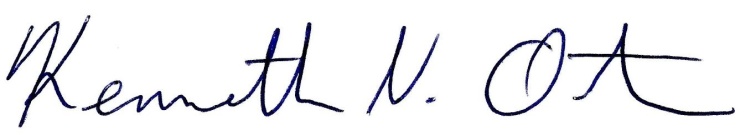 Kenn OrtmannTown Administrator